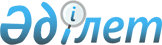 О внесении изменений в Программу по разработке (внесению изменений, пересмотру) межгосударственных стандартов, содержащих правила и методы исследований (испытаний) и измерений, в том числе правила отбора образцов, необходимые для применения и исполнения требований технического регламента Евразийского экономического союза "О безопасности упакованной питьевой воды, включая природную минеральную воду" (ТР ЕАЭС 044/2017) и осуществления оценки соответствия объектов технического регулированияРешение Коллегии Евразийской экономической комиссии от 7 марта 2023 года № 23.
      В соответствии с подпунктами 11 и 12 пункта 1 статьи 51 Договора о Евразийском экономическом союзе от 29 мая 2014 года и пунктом 7 приложения № 2 к Регламенту работы Евразийской экономической комиссии, утвержденному Решением Высшего Евразийского экономического совета от 23 декабря 2014 г. № 98, Коллегия Евразийской экономической комиссии решила: 
      1. Внести в Программу по разработке (внесению изменений, пересмотру) межгосударственных стандартов, содержащих правила и методы исследований (испытаний) и измерений, в том числе правила отбора образцов, необходимые для применения и исполнения требований технического регламента Евразийского экономического союза "О безопасности упакованной питьевой воды, включая природную минеральную воду" (ТР ЕАЭС 044/2017) и осуществления оценки соответствия объектов технического регулирования, утвержденную Решением Коллегии Евразийской экономической комиссии от 15 января 2019 г. № 4, изменения согласно приложению.
      2. Настоящее Решение вступает в силу по истечении 30 календарных дней с даты его официального опубликования. ИЗМЕНЕНИЯ, вносимые в Программу по разработке (внесению изменений, пересмотру) межгосударственных стандартов, содержащих правила и методы исследований (испытаний) и измерений, в том числе правила отбора образцов, необходимые для применения и исполнения требований технического регламента Евразийского экономического союза "О безопасности упакованной питьевой воды, включая природную минеральную воду" (ТР ЕАЭС 044/2017) и осуществления оценки соответствия объектов технического регулирования
      1. Позиции 1 – 5, 7 – 10, 12 – 16, 18, 21 – 24, 26, 30, 35, 39, 41, 42, 47, 49, 53 – 55, 57, 58, 60, 62, 66 и 68 исключить.
      2. В позициях 6, 25, 27, 31, 45, 46, 48, 50, 56, 64 и 65:
      а) в графе 5 цифры "2018" заменить цифрами "2022";
      б) в графе 6 цифры "2020" заменить цифрами "2024".
      3. В позициях 11, 17, 19, 20, 43, 59, 61, 63 и 67: 
      а) в графе 5 цифры "2018" заменить цифрами "2023";
      б) в графе 6 цифры "2020" заменить цифрами "2024".
      4. В позициях 28, 33, 38 и 40: 
      а) в графе 5 цифры "2018" заменить цифрами "2024";
      б) в графе 6 цифры "2020" заменить цифрами "2025".
      5. В позициях 29, 32, 34, 51 и 52:
      а) в графе 5 цифры "2018" заменить цифрами "2026";
      б) в графе 6 цифры "2020" заменить цифрами "2027".
      6. В позициях 36, 37 и 44:
      а) в графе 5 цифры "2018" заменить цифрами "2027";
      б) в графе 6 цифры "2020" заменить цифрами "2028".
      7. В позициях 48 и 56 в графе 7 слова "Республика Беларусь" заменить словами "Республика Казахстан".
      8. В позиции 67 в графе 3 слова "Вода питьевая. Метод определения яиц гельминтов. Разработка ГОСТ на основе МУК 4.2.2314-08" заменить словами "Вода питьевая. Методы санитарно-паразитологического анализа воды. Разработка ГОСТ на основе МУК 4.2.2314-08".
      9. Дополнить позициями 69 – 100 следующего содержания:
					© 2012. РГП на ПХВ «Институт законодательства и правовой информации Республики Казахстан» Министерства юстиции Республики Казахстан
				
      Председатель КоллегииЕвразийской экономической комиссии 

М. Мясникович
ПРИЛОЖЕНИЕ
к Решению Коллегии
Евразийской экономической комиссии
от 7 марта 2023 г. № 23
"
69
13.060.45
Воды минеральные питьевые лечебные, лечебно-столовые и природные столовые. Методы определения ионов кальция и магния.
Пересмотр ГОСТ 23268.5-78
пункт 7 раздела II, пункт 10 раздела III, пункт 26 раздела VI, пункты 38 и 48 
раздела VII, 
таблица 1 
приложения № 3
2024 год
2025 год
Российская Федерация
70
13.060.45
Воды минеральные питьевые лечебные, лечебно-столовые и природные столовые. Методы определения ионов натрия.
Пересмотр ГОСТ 23268.6-78
пункт 7 раздела II, пункт 10 раздела III, пункт 26 раздела VI, пункты 38 и 48 
раздела VII, 
таблица 1 
приложения № 3
2025 год
2026 год
Российская Федерация
71
13.060.45
Воды минеральные питьевые лечебные, лечебно-столовые и природные столовые. Методы определения ионов калия.
Пересмотр ГОСТ 23268.7-78
пункт 7 раздела II, пункт 10 раздела III, пункт 26 раздела VI, пункты 38 и 48 
раздела VII, 
таблица 1 
приложения № 3
2025 год
2026 год
Российская Федерация
72
13.060.45
Воды минеральные питьевые лечебные, лечебно-столовые и природные столовые. Методы определения гидрокарбонат-ионов.
Пересмотр ГОСТ 23268.3-78
пункт 7 раздела II, пункт 10 раздела III, пункт 26 раздела VI, пункты 38 и 48 
раздела VII, 
таблица 1 
приложения № 3
2024 год
2025 год
Российская Федерация
73
13.060.45
Воды минеральные питьевые лечебные, лечебно-столовые и природные столовые. Методы определения сульфат-ионов.
Пересмотр ГОСТ 23268.4-78
пункт 7 раздела II, пункт 10 раздела III, пункт 26 раздела VI, пункты 38 и 48 
раздела VII, 
таблица 1 
приложения № 3
2024 год
2025 год
Российская Федерация
74
13.060.45
Воды минеральные питьевые лечебные, лечебно-столовые и природные столовые. Методы определения хлорид-ионов.
Пересмотр ГОСТ 23268.17-78
пункт 7 раздела II, пункт 10 раздела III, пункт 26 раздела VI, пункты 38 и 48 
раздела VII, 
таблица 1 
приложения № 3
2024 год
2025 год
Российская Федерация
75
07.100.20
13.060.45
Вода питьевая. Методы санитарно-бактериологического анализа.
Пересмотр ГОСТ 18963-73
приложения № 1 – 3
2023 год
2024 год
Российская Федерация
76
13.060.45
Воды минеральные питьевые лечебные, лечебно-столовые и природные столовые. Правила приемки и методы отбора проб. 
Пересмотр ГОСТ 23268.0-91
приложения № 1 – 3
2023 год
2024 год
Российская Федерация
77
13.060.45
Вода. Общие требования к отбору проб.
Разработка ГОСТ на основе ГОСТ Р 59024-2020
приложения № 1 – 3
2024 год
2026 год
Российская Федерация
78
13.060.45
13.060.50
Вода. Минерализация проб смесью соляной и азотной кислот для определения некоторых элементов.
Разработка ГОСТ на основе ГОСТ Р ИСО 15587-1-2014
приложения № 1 – 3
2024 год
2026 год
Российская Федерация
79
13.060.45
13.060.50
Вода. Минерализация проб азотной кислотой для определения некоторых элементов.
Разработка ГОСТ на основе ГОСТ Р ИСО 15587-2-2014
приложения № 1 – 3
2024 год
2026 год
Российская Федерация
80
13.060.45
Воды минеральные питьевые лечебные, лечебно-столовые и природные столовые. Методы определения фторид-ионов. 
Пересмотр ГОСТ 23268.18-78
приложения № 1 – 3
2025 год
2026 год
Российская Федерация
81
13.060.45
Воды минеральные питьевые лечебные, лечебно-столовые и природные столовые. Методы определения бромид-ионов.
Пересмотр ГОСТ 23268.15-78
приложение № 1
2027 год
2028 год
Российская Федерация
82
13.060.45
Воды минеральные питьевые лечебные, лечебно-столовые и природные столовые. Метод определения двуокиси углерода.
Пересмотр ГОСТ 23268.2-91
приложение № 1
2023 год
2024 год
Российская Федерация
83
13.060.45
Воды минеральные питьевые лечебные, лечебно-столовые и природные столовые. Методы определения ионов железа.
Пересмотр ГОСТ 23268.11-78
приложение № 1, таблица 1 
приложения № 3
2027 год
2028 год
Российская Федерация
84
13.060.45
Воды минеральные питьевые лечебные, лечебно-столовые и природные столовые. Методы определения ионов мышьяка. 
Пересмотр ГОСТ 23268.14-78
приложение № 1, таблица 1 
приложения № 2
2027 год
2028 год
Российская Федерация
85
13.060.50
Вода. Методы определения содержания общей ртути беспламенной атомно-абсорбционной спектрометрией.
Обновление ГОСТ 31950-2012
таблица 1 
приложения № 2, таблица 1 
приложения № 3
2024 год
2026 год
Российская Федерация
86
13.060.50
Вода питьевая. Метод определения содержания цианидов.
Пересмотр ГОСТ 31863-2012 
таблица 1 
приложения № 2, таблица 1 
приложения № 3
2024 год
2026 год
Российская Федерация
87
13.060.45
Воды минеральные питьевые лечебные, лечебно-столовые и природные столовые. Методы определения нитрат-ионов.
Пересмотр ГОСТ 23268.9-78
таблица 1 
приложения № 2, таблица 1 
приложения № 3
2025 год
2026 год
Российская Федерация
88
13.060.45
Воды минеральные питьевые лечебные, лечебно-столовые и природные столовые. Методы определения нитрит-ионов.
Пересмотр ГОСТ 23268.8-78
таблица 1 
приложения № 2, таблица 1 
приложения № 3
2026 год
2027 год
Российская Федерация
89
13.060.45
Вода питьевая. Метод определения массовой концентрации селена.
Пересмотр ГОСТ 19413-89
таблица 1 
приложения № 2, таблица 1 
приложения № 3
2026 год
2027 год
Российская Федерация
90
13.060.45
Вода питьевая. Методы определения содержания свинца, цинка, серебра.
Пересмотр ГОСТ 18293-72
таблица 1 
приложения № 2, таблица 1 
приложения № 3
2026 год
2027 год
Российская Федерация
91
13.060.50
Вода питьевая. Методы определения содержания остаточного активного хлора.
Пересмотр ГОСТ 18190-72
позиции 2 и 3 
раздела V таблицы 1 приложения № 3
2024 год
2025 год
Российская Федерация
92
13.060.50
Вода питьевая. Метод определения содержания бенз(а)пирена.
Пересмотр ГОСТ 31860-2012
позиция 4 раздела VI
таблицы 1
приложения № 3
2024 год
2025 год
Российская Федерация
93
13.060.50
Методика измерений массовой концентрации хлороформа в пробах питьевых, природных и сточных вод методом газовой хроматографии.
Разработка ГОСТ на основе аттестованной методики (номер в реестре ФР.1.31.2021.40831)
позиции 5, 6, 10, 
22 и 23 раздела VI 
таблицы 1 
приложения № 3
2023 год
2024 год
Российская Федерация
94
13.060.50
13.060.60
Вода питьевая. Методы определения содержания поверхноcтно-активных веществ.
Пересмотр ГОСТ 31857-2012      
позиция 16 раздела VI таблицы 1
приложения № 3
2024 год
2026 год
Российская Федерация
95
13.060.45
Воды минеральные питьевые лечебные, лечебно-столовые и природные столовые. Методы определения ионов аммония. 
Пересмотр ГОСТ 23268.10-78
таблица 1 
приложения № 3
2025 год
2026 год
Российская Федерация
96
13.060.45
Вода. Методы определения фосфорсодержащих веществ. 
Пересмотр ГОСТ 18309-2014
таблица 1 
приложения № 3
2026 год
2027 год
Российская Федерация
97
13.060.45
Воды минеральные питьевые лечебные, лечебно-столовые и природные столовые. Методы определения органолептических показателей и объема воды в бутылках. 
Пересмотр ГОСТ 23268.1-91
таблица 1 
приложения № 3
2023 год
2024 год
Российская Федерация
98
13.060.45
Воды минеральные питьевые лечебные, лечебно-столовые и природные столовые. Методы определения ионов серебра. 
Пересмотр ГОСТ 23268.13-78
таблица 1 
приложения № 3
2027 год
2028 год
Российская Федерация
99
13.060.45
Воды минеральные питьевые лечебные, лечебно-столовые и природные столовые. Методы определения перманганатной окисляемости. 
Пересмотр ГОСТ 23268.12-78
таблица 1 
приложения № 3
2025 год
2026 год
Российская Федерация
100
13.060.45
Качество воды. Определение спор сульфитредуцирующих клостридий. 
Разработка ГОСТ на основе МУК 4.2.1018-01 
таблица 2 
приложения № 3
2023 год
2024 год
Российская Федерация
".